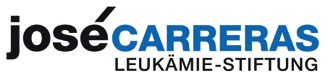 PRESSEMITTEILUNGWeil Forschung Leben rettet: José Carreras Leukämie-Stiftunglobt Best Paper Award 2018 ausDr. Gabriele Kröner, Geschäftsführender Vorstand der José Carreras Leukämie-Stiftung: „Nur über medizinische Forschung wird es uns gelingen, Leukämie und andere bösartige Blut- oder Knochenmarkserkrankungen bei jedem und immer heilbar zu machen.“Wissenschaftler können sich bis zum 15. Oktober 2018 mit ihren Arbeiten bewerbenMünchen, 31. August 2018 – „Nur über medizinische Forschung wird es uns gelingen, Leukämie und andere bösartige Blut- oder Knochenmarkserkrankungen bei jedem und immer heilbar zu machen. Nach 2016 und 2017 zeichnet die José Carreras Leukämie-Stiftung deshalb auch in diesem Jahr wieder herausragende wissenschaftliche Arbeiten aus. Dotiert ist der 3. Best Paper Award mit 10.000 Euro, über die der Preisträger für seine weitere wissenschaftliche Arbeit frei verfügen kann“, erklärt Dr. Gabriele Kröner, Geschäftsführender Vorstand der José Carreras Leukämie-Stiftung.  Die Ausschreibung richtet sich an Mediziner und Naturwissenschaftler, die im Jahr 2017 nach einer Förderung durch die José Carreras Leukämie-Stiftung eine wissenschaftliche Arbeit über Leukämie oder eine andere bösartige Blut- oder Knochenmarkserkrankung veröffentlicht haben und deren Publikation auf eine möglichst große Resonanz gestoßen ist, also einen hohen Impact-Faktor erzielt hat. Weitere Kriterien für die Begutachtung durch den Wissenschaftlichen Beirat der José Carreras Leukämie-Stiftung sind die Innovationskraft der Arbeit sowie die Häufigkeit der Zitationen (Citation Index). Bewerber können ihre Arbeiten bis zum 15. Oktober 2018 bei der José Carreras Leukämie-Stiftung, Elisabethstraße 23 in 80796 München postalisch einreichen oder per E-Mail unter stipendien@carreras-stiftung.de.  Preisträgerin des Best Paper Award 2017 war Dr. Stefanie Göllner von der Klinik für Innere Medizin IV am Universitätsklinikum Halle (Saale) für ihre im Dezember 2016 im Journal Nature Medicine erschiene Arbeit „Loss of the histone methyltransferase EZH2 induces resistance to multiple drugs in acute myeloid leukemia“. 2016 betrug der sogenannte Impact Factor von Nature Medicine 29.886 und der 5-Jahres Impact Factor liegt bei 32.261. Das publizierte Projekt war von der Deutschen José Carreras Leukämie-Stiftung, wie in den Acknowledgements aufgeführt, gefördert worden (DJCLS R 13/04).Allein in Deutschland haben José Carreras und die José Carreras Leukämie-Stiftung in den vergangenen zwei Jahrzehnten über 220 Millionen Euro für den Kampf gegen Leukämie und andere bösartige Blut- oder Knochenmarkserkrankungen gesammelt. Mit den Spenden konnten mehr als 1.200 Projekte finanziert werden, die den Bau von Forschungs- und Behandlungseinrichtungen, die Erforschung von hämato-onkologischen Erkrankungen und ihrer Heilung sowie die Arbeit von Selbsthilfegruppen und Elterninitiativen zum Ziel haben.Dr. Gabriele Kröner: „Obwohl dank der intensiven Forschungsarbeit gerade im Kampf gegen die Leukämie bei Kindern und Jugendlichen erfreuliche Fortschritte erzielt werden konnten, ist das große Ziel unseres Stifters José Carreras noch nicht erreicht: Leukämie muss heilbar werden. Immer und bei jedem.“Um weitere Projekte für den Kampf gegen Leukämie fördern zu können, lädt José Carreras auch dieses Jahr wieder zur großen José Carreras Gala (www.josecarrerasgala.de) ein, die am 12. Dezember 2018 in München stattfindet und bei SAT.1 Gold live im frei empfangbaren Fernsehen übertragen wird. Viele internationale und nationale Künstlerfreunde werden José Carreras bei dieser Benefiz-Gala wieder unterstützen. Eintrittskarten für die 24. José Carreras Gala können ab sofort bei der José Carreras Leukämie-Stiftung unter jcg@carreras-stiftung.de oder unter Tel. 089 272 904 - 0 reserviert werden und sind auch  bei München Ticket (www.muenchenticket.de) erhältlich. Premium Tickets mit Aftershow sind nur bei der José Carreras Leukämie-Stiftung erhältlich.Ticketkategorien:  Kat. I                                                              99,00- Euro Kat. II                                                             59,00- Euro  Kat. III                                                            39,00- EuroPremium Kat. I (inklusive After-Show)          149,00- EuroJosé Carreras Leukämie-Stiftung e.V.1987 erkrankte José Carreras an Leukämie. Aus Dankbarkeit über die eigene Heilung gründete er 1995 die gemeinnützige Deutsche José Carreras Leukämie-Stiftung e.V. und anschließend die zugehörige Stiftung. Seither wurden bereits über 1.200 Projekte finanziert, die den Bau von Forschungs- und Behandlungseinrichtungen, die Erforschung von Leukämie und verwandten Blutkrankheiten und ihrer Heilung sowie die Arbeit von Selbsthilfegruppen und Elterninitiativen zum Ziel haben. Die Deutsche José Carreras Leukämie-Stiftung e.V. ist Träger des DZI Spenden-Siegels, dem Gütesiegel im deutschen Spendenwesen. Die José Carreras Gala ist dank der Unterstützung vieler Prominenter mit über 120 Millionen Euro Spenden eine der langfristig erfolgreichsten Benefiz-Galas im deutschen Fernsehen.Weitere Informationen finden Sie unter  www.carreras-stiftung.de und www.josecarrerasgala.de Online-Spenden: https://spenden.carreras-stiftung.deSpendenkonto:Deutsche José Carreras Leukämie-StiftungCommerzbank AG MünchenIBAN: DE96 7008 0000 0319 9666 01BIC: DRESDEFF700Spendenhotline: (+49) 01802 400 100 (Kosten aus dem deutschen Festnetz: 0,06 €, Kosten aus dem deutschen Mobilfunknetz: max. 0,42 €, aus dem Ausland können die Kosten abweichen)SMS-Spende über 5 Euro: Stichwort BLUTKREBS an 81190Bei Fragen zu dieser Presseinformation oder zur Deutschen José Carreras Leukämie-Stiftung e.V. wenden Sie sich bitte an:Pressekontakt:Deutsche José Carreras Leukämie-Stiftung e.V.Dr. Gabriele Kröner, Geschäftsführender VorstandElisabethstraße 23 | 80796 München		Tel: 089 / 27 29 04 -0E-Mail: presse@carreras-stiftung.de 